ПРИЛОЖЕНИЕ № 1УТВЕРЖДЕНОрешением Советамуниципального образованияКрыловский районот 27.05.2021 г. № 51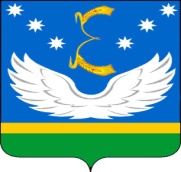 СОВЕТМУНИЦИПАЛЬНОГО ОБРАЗОВАНИЯКРЫЛОВСКИЙ РАЙОНСЕДЬМОГО СОЗЫВАРЕШЕНИЕот                                  ст-ца Крыловская                                          №   О внесении изменений в Уставмуниципального образования Крыловский районВ целях приведения Устава муниципального образования Крыловский район в соответствие с действующим законодательством, в соответствии с пунктом 1 части 10 статьи 35, статьей 44 Федерального закона от 6 октября 2003 года № 131-ФЗ «Об общих принципах организации местного самоуправления в Российской Федерации» Совет муниципального образования Крыловский район Р Е Ш И Л:1. Внести в Устав муниципального образования Крыловский район, принятый решением Совета муниципального образования Крыловский район от 25 октября 2018 года № 227 (в редакции решения Совета муниципального образования Крыловский район от 22 августа 2019 года № 282, от 23 июня 2020 года № 343), изменения, согласно приложению.2. Контроль за выполнением настоящего решения возложить на постоянную комиссию Совета муниципального образования Крыловский район по вопросам законности, правопорядка и правовой защиты граждан. 3. Настоящее решение вступает в силу на следующий день после дня его официального опубликования, произведенного после государственной регистрации.Председатель Совета муниципальногообразования Крыловский район                                                        В.В. НикитенкоГлава муниципального образованияКрыловский район                                                                                  В.Г. ДемировНачальник отдела по правовомуи кадровому обеспечению администрациимуниципального образования Крыловский район                                                                                 И.Г. Татарина